Look at the picture and rewrite the sentence.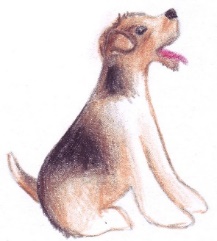 best / I / am / man’s / friend		__________________________________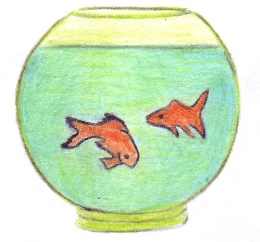 live / we / in / water			__________________________________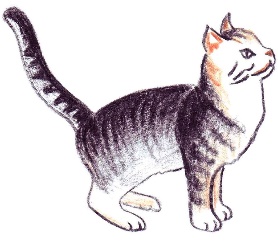  sleep / I / to / like / a / lot		__________________________________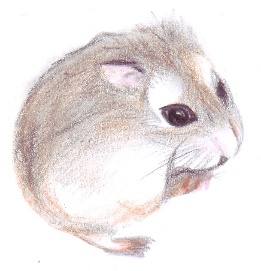  am / I / soft / grey / and		__________________________________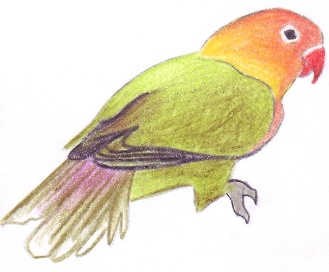 fly / have / I / can / wings / and		__________________________________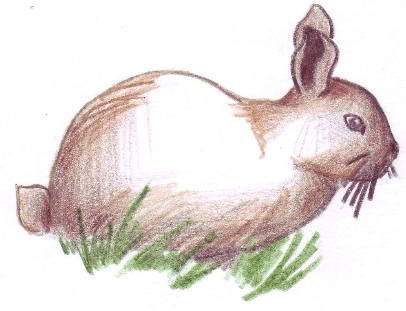 favorite / food/ my / carrots / is		__________________________________Name: ____________________________    Surname: ____________________________    Nber: ____   Grade/Class: _____Name: ____________________________    Surname: ____________________________    Nber: ____   Grade/Class: _____Name: ____________________________    Surname: ____________________________    Nber: ____   Grade/Class: _____Assessment: _____________________________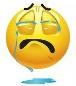 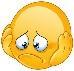 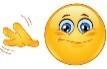 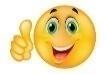 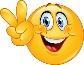 Date: ___________________________________________________    Date: ___________________________________________________    Assessment: _____________________________Teacher’s signature:___________________________Parent’s signature:___________________________